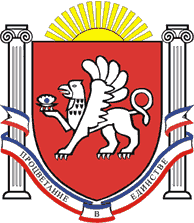 РЕСПУБЛИКА  КРЫМРАЗДОЛЬНЕНСКИЙ РАЙОНАДМИНИСТРАЦИЯ КОВЫЛЬНОВСКОГО СЕЛЬСКОГО ПОСЕЛЕНИЯПОСТАНОВЛЕНИЕ              17 мая   2021 г.                 с. Ковыльное                                          № 155О внесении изменений в постановление Администрации Ковыльновского сельского поселения от 31.05.2018 № 89 «Об утверждении Положения о предоставлении гражданами, претендующими на замещение должностей муниципальной службы  и муниципальными служащими Администрации Ковыльновского сельского поселения сведений о доходах,  расходах, об имуществе и обязательствах имущественного характера»        В соответствии с Федеральным законом от 02.03.2007 № 25-ФЗ «О муниципальной службе в Российской Федерации», Федеральным законом Российской Федерации от 19.12.2008 № 273-ФЗ  «О противодействии коррупции», Федеральным законом Российской Федерации «Об информации, информационных технологиях и защите информации», Законом Республики Крым от  16.09.2014 года № 76-ЗРК «О муниципальной службе в Республике Крым», руководствуясь Уставом муниципального образования Ковыльновское сельское поселение, Указом Президента Российской Федерации от 10.12.2020 № 778 «О мерах по реализации отдельных положений Федерального закона «О цифровых финансовых активах, цифровой валюте и о внесении изменений в отдельные законодательные акты Российской Федерации», Уставом муниципального образования Ковыльновское сельское поселение, принимая во внимание заключение прокуратуры Раздольненского района от   26.04.2021 № Исорг-1309-21/3006     ПОСТАНОВЛЯЮ:1. Внести в постановление Администрации Ковыльновского сельского поселения от 31.05.2018 № 89 «Об утверждении Положения о предоставлении гражданами, претендующими на замещение должностей муниципальной службы  и муниципальными служащими Администрации Ковыльновского сельского поселения сведений о доходах,  расходах, об имуществе и обязательствах имущественного характера» следующие изменения:1.1. в приложении к постановлению:1.1.1. пункт 5 дополнить абзацем следующего содержания:«Гражданин, претендующий на должность муниципальной службы, муниципальный служащий Администрации Ковыльновского сельского поселения  с 1 января 2021 года по 30 июня 2021 года включительно, вместе со сведениями, представляемыми по форме Справки, представляет уведомление о принадлежащих им, их супругам и несовершеннолетним детям цифровых финансовых активах, цифровых правах, включающих одновременно цифровые финансовые активы и иные цифровые права, утилитарных цифровых правах и цифровой валюте (при их наличии) по форме согласно приложению № 1 к Указу Президента Российской Федерации от 10 декабря 2020 г. № 778 «О мерах по реализации отдельных положений Федерального закона «О цифровых финансовых активах, цифровой валюте и о внесении изменений в отдельные законодательные акты Российской Федерации.»;1.1.2.  пункт 12 дополнить подпунктом «г» следующего содержания:«г) сведения об источниках получения средств, за счет которых совершены сделки (совершена сделка) по приобретению земельного участка, другого объекта недвижимого имущества, транспортного средства, ценных бумаг (долей участия, паев в уставных (складочных) капиталах организаций), цифровых финансовых активов, цифровой валюты, если общая сумма таких сделок (сумма такой сделки)  превышает общий доход служащего и его супруги (супруга) за три последних года, предшествующих отчетному периоду.».  2. Обнародовать настоящее постановление       на информационных стендах населенных пунктов Ковыльновского сельского поселения и  на официальном сайте Администрации Ковыльновского сельского поселения в сети Интернет http://kovilnovskoe-sp.ru/.   3. Настоящее постановление вступает в силу со дня его обнародования.  4. Контроль за исполнением настоящего постановления оставляю за собой.  Председатель Ковыльновского	 сельского совета - глава Администрации  Ковыльновского сельского поселения		                       Ю.Н. Михайленко